 В МКОУ «Ильменская СОШ» 21 ноября проведен Урок Победы в рамках проекта ВПП «ЕДИНАЯ РОССИЯ» «Историческая память» Волгоградского регионального отделения, который приурочен  к  началу контрнаступления советских войск под Сталинградом.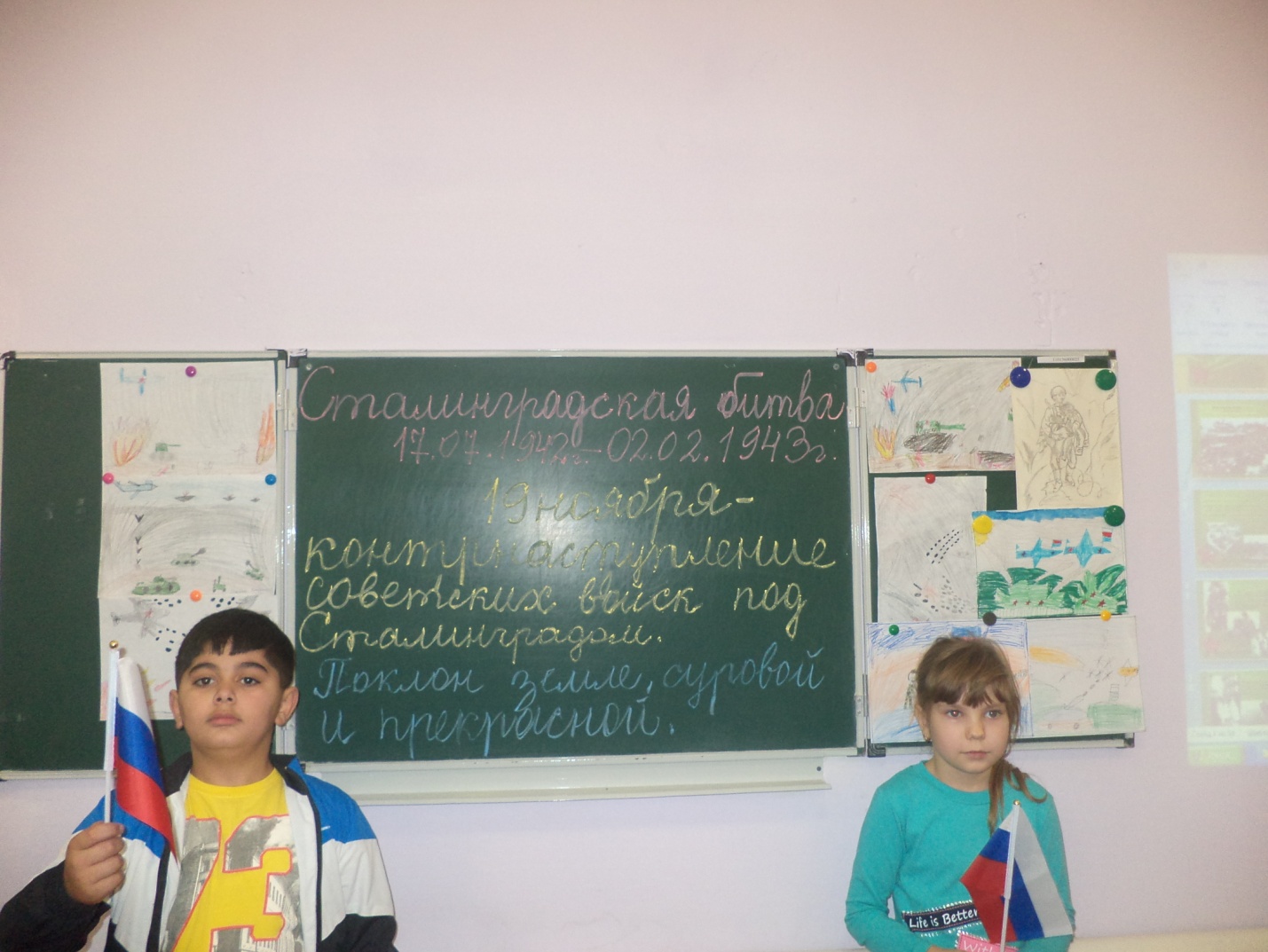 	Победители конкурса рисунков «Ковал победу Сталинград» (3-4кл.)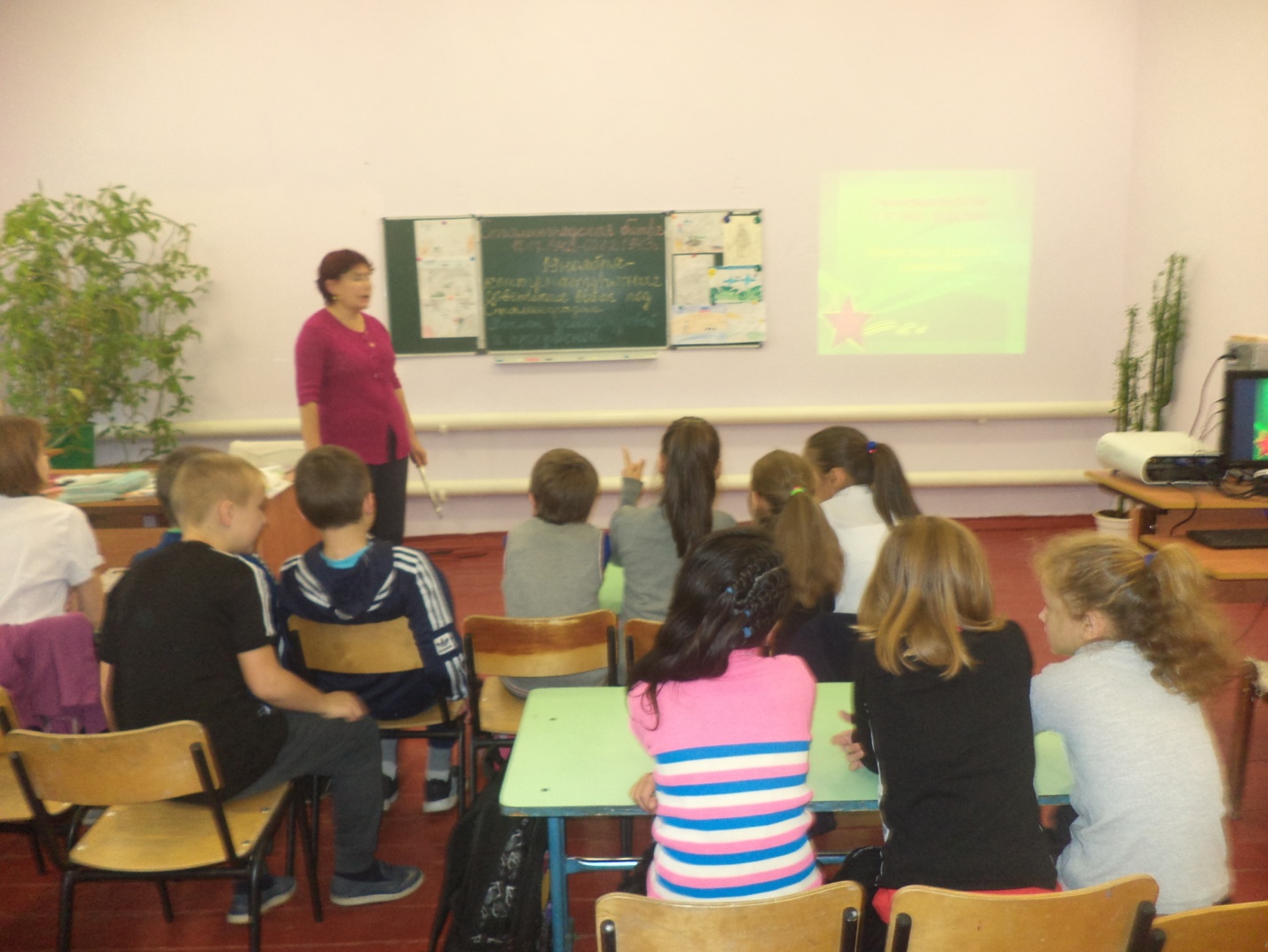 Проведение кл. часа   «Выстоял бессмертный Сталинград»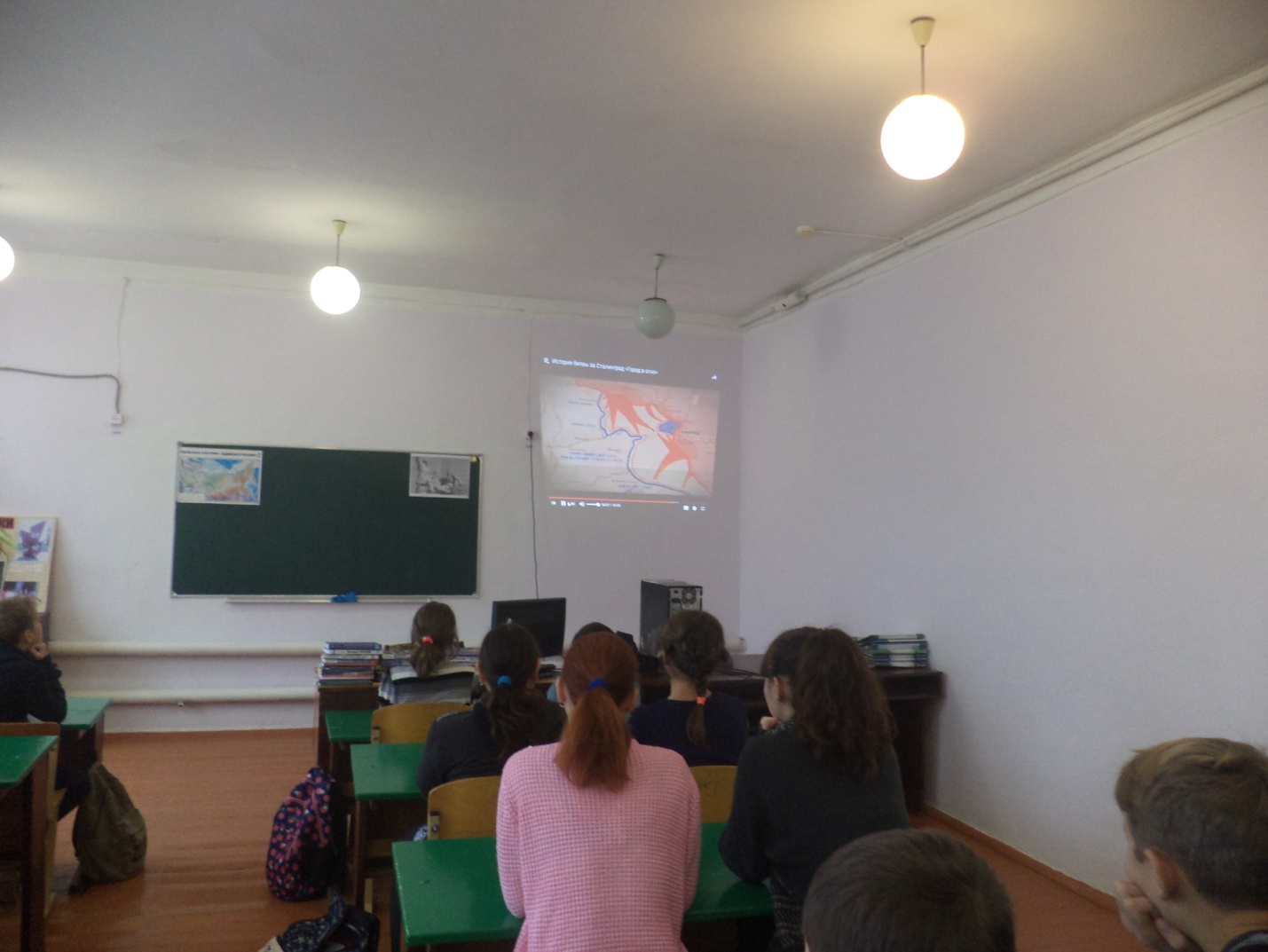 	Просмотр видеофильма «Город в огне» (8-11кл) с обсуждением  значения контрнаступления Советских войск под Сталинградом.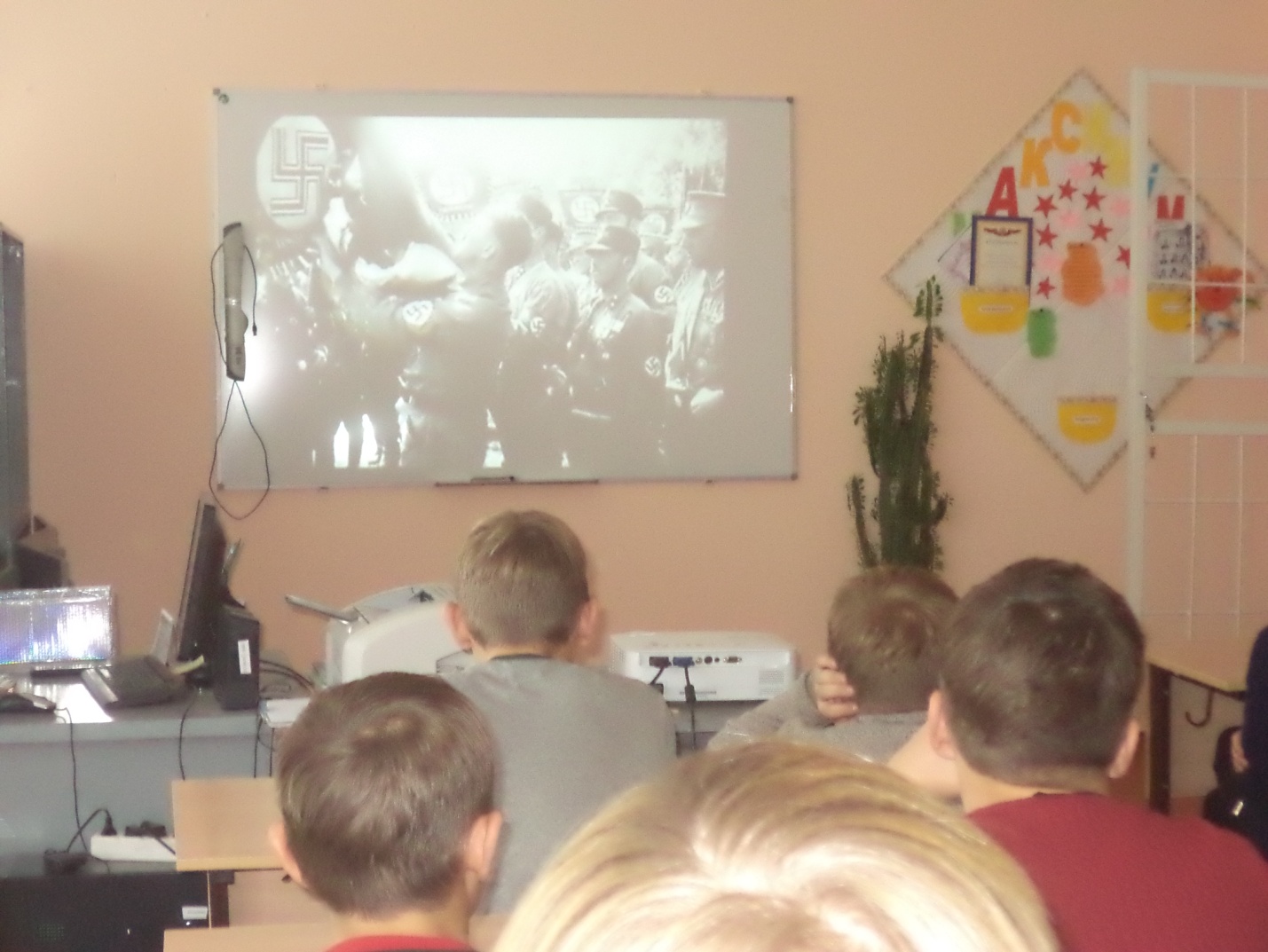 Просмотр фильма «Обыкновенный фашизм» и обсуждение выступления школьника  из Нового Уренгоя в бундестаге.